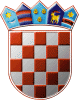 REPUBLIKA HRVATSKAVARAŽDINSKA ŽUPANIJAOPĆINA VIDOVECMANDATNA KOMISIJAKLASA: 021-05/21-01/16URBROJ: 2186-10-22-06Vidovec, 05. prosinca 2022.Temeljem članka 43. Statuta Općine Vidovec („Službeni vjesnik Varaždinske županije“ broj: 20/21.) te članka 14. Poslovnika o radu Općinskog vijeća Općine Vidovec („Službeni vjesnik Varaždinske županije“ broj:20/21.), Mandatna komisija Općinskog vijeća Općine Vidovec p o d  n o s i IZVJEŠĆEO PRESTANKU MIROVANJA MANDATA INASTAVKU OBNAŠANJA DUŽNOSTI ČLANICE OPĆINSKOG VIJEĆA OPĆINE VIDOVEC I.Mandatna komisija u sastavu : Mihael Blažeković – predsjednik, Ivan Benček – član i Danijel Mašić – član izvješćuje Općinsko vijeće Općine Vidovec da je Ivančica Košić Čačić dana 28.11.2022. godine dostavila predsjedniku Općinskog vijeća Općine Vidovec obavijest o prestanku mirovanja mandata i o nastavku obnašanja dužnosti članice Općinskog vijeća Općine Vidovec, sukladno članku 79. Zakona o lokalnim izborima („Narodne novine“ broj:144/12, 121/16, 98/19, 42/20, 144/20, 37/21) i članka 39. stavka 8. Statuta Općine Vidovec („Službeni vjesnik Varaždinske županije“ broj 20/21.)II.Obzirom da su sukladno članku 79. stavka 8. Zakona o lokalnim izborima ispunjeni svi uvjeti za prestanak mirovanja mandata, Mandatna komisija izvješćuje da članica Ivančica Košić Čačić nastavlja sa obnašanjem dužnost članice Općinskog vijeća Općine Vidovec, osmog dana od dana dostave obavijesti predsjedniku Općinskog vijeća o prestanku mirovanja mandata i nastavku obnašanja dužnosti članice Općinskog vijeća Općine Vidovec, odnosno od dana 06.12.2022. godine.III.Stoga Petra Pozder, s danom 06.12.2022. godine, a kada započinje nastavak obnašanja dužnosti članice Ivančice Košić Čačić, prestaje s obnašanjem dužnost zamjenice članice Općinskog vijeća Općine Vidovec. IV.Ovo Izvješće objavljuje se u „Službenom vjesniku Varaždinske županije“. Mandatna komisijaPREDSJEDNIKMihael Blažeković